Klasa VII A I VII B- Język niemiecki- 01.06.2020r- Urszula KociołczykTemat: Das Possessivpronomen - zaimek dzierżawczyW dzisiejszej lekcji nauczymy się poprawnie odmieniać oraz używać w zdaniach zaimki dzierżawcze.1. :Zaimek dzierżawczy odpowiada na pytanie czyj? czyja? czyje?Dla każdej osoby(gramatycznej) ma własną formę:ich - mein (mój)du - dein (twój)er - sein (jego)sie - ihr (jej)es - sein (jego)wir - unser (nasz)ihr- euer (wasz)sie - ihr (ich)Sie - Ihr (Pani, Pana, Państwa)W języku niemieckim nie tworzy się uniwersalnej formy "swoje", która istnieje w języku polskim. Zawsze należy podać odpowiedni zaimek dzierżawczy.Podobnie jak w języku polskim odmienia się przez rodzaje i przypadki (w języku niemieckim 4) wg poniższej tabelki:                                       r. męski           r. żeński            r. nijaki        liczba mnogaNominativ kto?co?          mein                meine                mein                 meineGenitiv czyj?czyje?         meines              meiner              meines             meinesDativ komu?czemu?       meinem           meiner              meinem            meinerAkkusativ kogo?co?        meinen             meine               mein                  meineUstalenie poprawnej formy zaimka dzierżawczego:Dziękuję za Pana pomoc!1. Na począku należy określić osobę:pomoc (czyją) -> Pana -> 3. os. l.mn. -> Ihr2. Następnie  rodzajnik rzeczownika: die Hilfe - rodzaj żeński3. Na końcu przypadek, do którego należy odmienić zaimek dzierżawczy:Dziękuję za kogo?co? (pomoc) -> Akkusativ -> końcówka -e wg tabelkiDziękuję za Pana pomoc! - Danke für Ihre HilfeJak duża jest Twoja rodzina?Twój/Twoja - Ty-> 2. os. l.poj. - deindie Famile - rodzaj żeńskirodzina kto? co? Nominativ-> końcówka -eJak duża jest Twoja rodzina? - Wie groß ist deine Famile?Widzę mojego przyjaciela.mój (przyjaciel) -> 1 os. l.poj -> meinder Freund - rodzaj męskiwidzę kogo? co?(przyjaciela) -> Akkusativ -> końcówka -en Widzę mojego przyjaciela. -  Ich sehe meinen Freund.2. PRZYKŁADOWE ZDANIA:Danke für Ihre Hilfe! - Dziękuję za Pana pomoc!Wie groß ist deine Famile? - Jak duża jest Twoja rodzina?Ich sehe meinen Freund. - Widzę mojego przyjaciela.Deine Mutter heißt Maria. - Twoja mama nazywa się Maria.Ihr Hund ist braun. - Jej pies jest brązowy.Meine Eltern wohnen in Berlin. - Moi rodzice mieszkają w Berlinie.Ist das deines Bruders Jacke? - Czy to kurtka Twojego brata?Nein, das ist meiner Schwester . - Nie, mojej siostry.Er gibt das seiner Freundin. - On da to swojej (jego) dziewczynie.Dół formularzaKlasa VII A I VII B- Język niemiecki- 03.06.2020r- Urszula KociołczykTemat: Zaimki wskazujące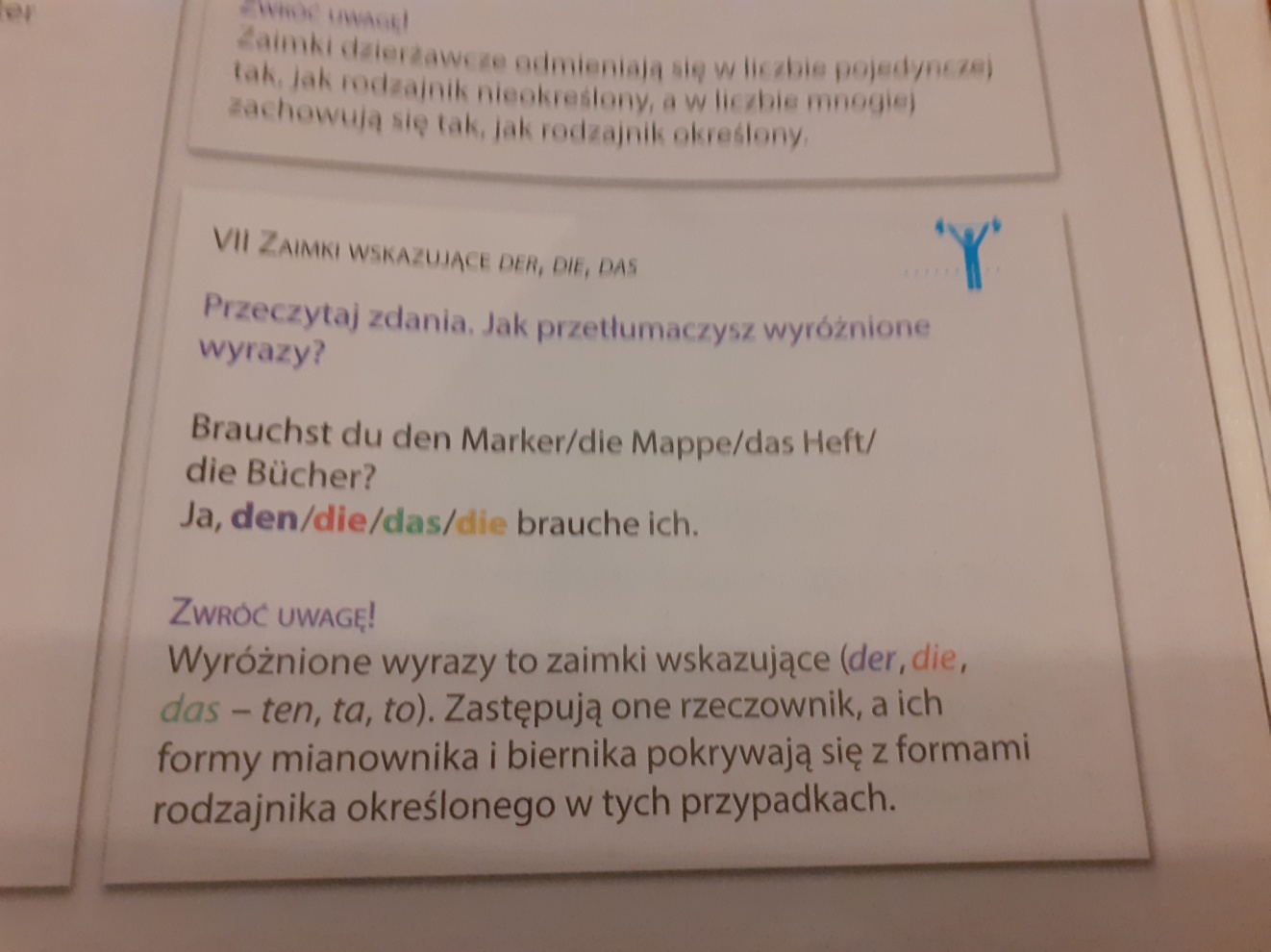 Ich habe eine Tasche gekauft. Die ist echt super!
(Kupiłam torebkę. Ona jest naprawdę świetna!)

